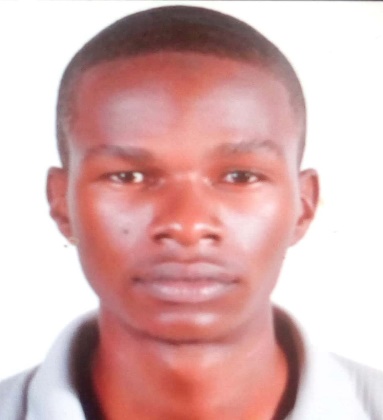 OJILONG EMAIL: ojilong.383299@2freemail.com VISIT VISAPERSONAL INFORMATIONFull Name:     Ojilong AbrahamGender:           MaleDate of Birth:  21st September 1993Marital Status: SingleCAREER OBJECTIVEAs a recent graduate, I am eager to build a long-term career in the field of Information Technology and basketball coach. I would like to work with other professionals to improve my skills which will allow me to further contribute in the field of Information Technology and sports.TECHNICAL SKILLSWeb development and web designDatabase design and implementation Hardware troubleshooting and maintenanceMicrosoft Office SuiteOperating Systems: Windows and AndroidApplications: MS Office, Visual Studio and DreamweaverLanguages: C, HTML/XHTML, CSS, JavaScript and PHPDatabase Systems: MySQLPERSONAL SKILLSExcellent English skillsGood verbal and written communication skillsMotivated and always willing to learn new thingsCollaborative and able to work in teams or groupsHigh level of maturity and sense of responsibilitySound time management skillsHighly resourceful, objective and reliableEDUCATIONDiploma in Information TechnologyMultitech Business SchoolKampala, Uganda2014 – 2016Uganda Advanced Certificate of Education (U.A.C.E)Mengo Senior School 2012Uganda Certificate of Education (U.C.E)Mengo Senior School 2010Interests: travelling, basketball, reading history and politics, watching documentary films, watching sportsLanguages:English – fluent.REFERENCESReferees in regard to my competence, work ethic, performance and / or any other aspect with respect to me are available on request.